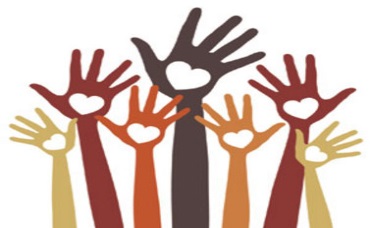 Volonterski  klub FRAGARIA, SŠ DaljSrednja škola Dalj, Braće Radića 7, 31226 DaljTel/fax: 031/590290, email: ured@ss-dalj.skole.hr , web: ss-dalj.skole.hrPRIJAVA ZA VOLONTIRANJEIME I PREZIME: _____________________________________________________________ RAZRED: ____________Datum rođenja: ______________________________Adresa stanovanja: ______________________________________________________________ Mjesto: _____________Mobitel: __________________________  Email: __________________________________Koji su tvoji hobiji, vještine, interesi? __________________________________________________________________________________________________________________________________________________________________________Jesi li do sada imao/la iskustva sa volontiranjem:               DA                     NEU kojem području želiš volontirati:Aktivnosti za djecu i mladeSkrb o starijimaKultura i umjetnostZaštita okolišaSportSkrb o siromašnimaProgrami za osobe s invaliditetomNešto drugo __________________________Koliko vremena možeš posvetiti volontiranju:Jedanput tjednoVišeputa tjednoNekoliko puta mjesečnoJednom mjesečnoImaš li neka zdravstvena ograničenja DA       _________________________________________________________NEPOTPIS________________________________________